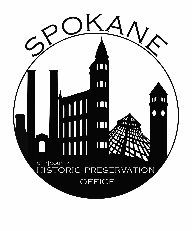 SPOKANE HISTORIC LANDMARKS COMMISSIONWednesday, November 20, 2019Meeting Minutes:Meeting called to order at 3:00 PM by Dave Shockley AttendanceCommission Members Present:  Betsy Bradley, Amanda Paulson, Larry Cebula, Carl Durkoop, Jodi Kittel, Austin Dickey, Ernie Robeson, Sylvia Tarman, David Shockley, Jacque West, Ray RastCommission Members Not Present: Staff Present: Megan Duvall, Logan Camporeale, Stephanie Bishop, Jackie ChurchillHearings1. Review for Spokane Register Application: Ammann Apartments – 1516 W Riverside Ave:Staff Report: Megan Duvall, Historic PreservationCommittee Report:	Dave ShockleyApplicant Report:	Jaye HughesQuestions asked and answered	Public Testimony:	NoneBetsy Bradley moved, based on Findings of Fact, that the Ammann Apartments at 1516 West Riverside Avenue is eligible under Category C, and recommended for approval by the City Council to be placed on the Spokane Register of Historic Places.  Austin Dickey seconded; motion carried.2. Review for Spokane Register Application: Fifth Avenue Flats – 519 W 5th Ave:Staff Report: Megan Duvall, Historic PreservationCommittee Report:	Jacque WestApplicant Report:	Jim KolvaQuestions asked and answered	Public Testimony:	NoneBetsy Bradley moved, based on Findings of Fact, that the Fifth Avenue Flats at 519 West 5th Avenue is eligible under Categories A and C, and recommended for approval by the City Council to be placed on the Spokane Register of Historic Places.  Larry Cebula seconded; motion carried.3. Special Valuation Application: Otis Hotel – 110 S Madison St:Staff Report: Megan Duvall, Historic PreservationCommittee Report:	Ernie RobesonApplicant Report:	Curtis Rystadt & Jim KolvaQuestions asked and answered	Public Testimony:	NoneJodi Kittel moved, based on Findings of Fact, the Spokane Historic Register Management Agreement, and the Secretary of the Interior Standards for Rehabilitation, that the application for Special Valuation of the Otis Hotel at 110 South Madison Street be approved. Sylvia Tarman  seconded; motion carried.Regular meeting adjourned at 3:51 PMSpecial Meeting called to order at 3:51 PM by Dave Shockley1. Review for Spokane Register Application: Wulff-Bishop Architecture Office – 1526 W Riverside Ave:Staff Report: Megan Duvall, Historic PreservationCommittee Report:	Dave ShockleyApplicant Report:	Jaye HughesQuestions asked and answered	Public Testimony:	NoneBetsy Bradley moved, based on Findings of Fact, that the Wulff-Bishop Architecture Office at 1526 West Riverside Avenue is eligible under Category C, and recommended for approval by the City Council to be placed on the Spokane Register of Historic Places.  Jacque West seconded; motion carried.Public Hearing adjourned at 4:04 PM.Briefing Session:  Meeting called to order at 4:04 PM by Dave Shockley Discussion about Paulsen Building Window ReplacementPresentation by Lisa Dowers and Jim Womble (NW Window & Door)Questions asked and answeredSeptember 18, 2019 Meeting Minutes approved unanimously.Old Business:NoneNew Business:The Commission discussed the possible demolition of the Chancery Building, studies being done by the property owner reference future plans for the city block the building is located on, and the possibility of creating an historic district.Chairman’s Report:NoneHPO Staff Report:There are five special valuations coming up in December; Ammann Apts, Wulff-Bishop Architecture Building, Sherwood Building, Toev’s House, the Ripolli-Scarpelli Building, and a contributing property in Browne’s Addition.The East Side Carnegie Library Building has been moved to the December agenda.Ernie Robeson and Jodi Kittel volunteered to be on the Nominations Committee.  They will work on putting a slate together for officer appointments.Other Announcements:Larry Cebula shared he will not be putting in for another term once his term expires December 31st.Megan gave an update on vacating positions and advised they will be posted but may not be filled until after the first of the year, due to the change in administration.The next Hearing is tentatively scheduled for Wednesday, December 18, 2019.Briefing Session adjourned at 5:19 PM.